Строевая подготовка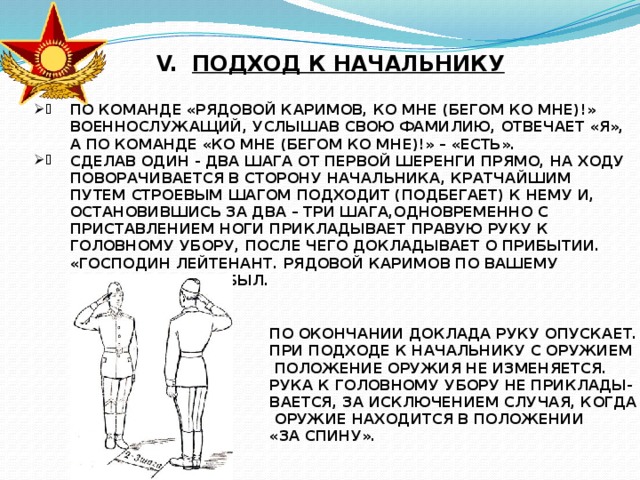 За сколько шагов нужно останавливаться ?Что вы делаете услышав свою фамилию ?После команды встать в строй, что вы делаете?